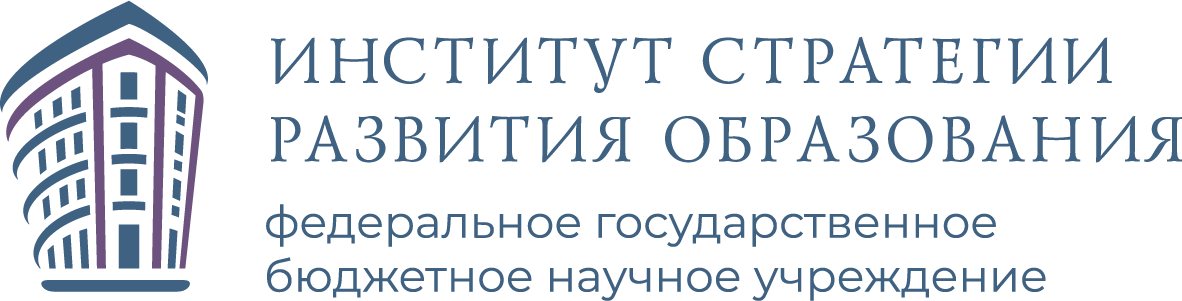 ФЕДЕРАЛЬНАЯ РАБОЧАЯ ПРОГРАММА СРЕДНЕГО ОБЩЕГО ОБРАЗОВАНИЯФИЗИЧЕСКАЯ КУЛЬТУРА(для 10–11 классов образовательных организаций)Москва – 2023СОДЕРЖАНИЕ ОБУЧЕНИЯКЛАССЗнания о физической культуреФизическая культура как социальное явление. Истоки возникновения культуры как социального   явления,   характеристика   основных   направлений её развития (индивидуальная, национальная, мировая). Культура как способ развития человека, её связь с условиями жизни и деятельности. Физическая культура как явление культуры, связанное с преобразованием физической природы человека.Характеристика системной организации физической культуры в современном обществе, основные направления её развития и формы организации (оздоровительная, прикладно-ориентированная, соревновательно- достиженческая).Всероссийский    физкультурно-спортивный    комплекс    «Готов    к    труду и обороне» как основа прикладно-ориентированной физической культуры, история и развитие комплекса «Готов к труду и обороне» в Союзе Советских социалистических республик (далее – СССР) и Российской Федерации. Характеристика структурной организации комплекса «Готов к труду и обороне» в современном обществе, нормативные требования пятой ступени для учащихся 16–17 лет.Законодательные основы развития физической культуры в Российской Федерации. Извлечения из статей, касающихся соблюдения прав и обязанностей граждан в занятиях физической культурой и спортом: Федеральный закон«О физической культуре и спорте в Российской Федерации» от 4 декабря 2007 г.№ 329-ФЗ, Федеральный закон «Об образовании в Российской Федерации» от 29 декабря 2012 г. № 373-ФЗ.Физическая культура как средство укрепления здоровья человека. Здоровье как базовая ценность человека и общества. Характеристика основных компонентов здоровья, их связь с занятиями физической культурой. Общие представления об истории и развитии популярных систем оздоровительной физической культуры, их целевая ориентация и предметное содержание.Способы самостоятельной двигательной деятельностиФизкультурно-оздоровительные мероприятия в условиях активного отдыха и досуга. Общее представление о видах и формах деятельности в структурной организации образа жизни современного человека (профессиональная, бытовая и досуговая). Основные типы и виды активного отдыха, их целевое предназначение и содержательное наполнение.Кондиционная тренировка как системная организация комплексных и целевых занятий оздоровительной физической культурой, особенности планирования физических нагрузок и содержательного наполнения.Медицинский осмотр учащихся как необходимое условие для организации самостоятельных занятий оздоровительной физической культурой. Контроль текущего состояния организма с помощью пробы Руфье, характеристика способов применения и критериев оценивания. Оперативный контроль в системе самостоятельных занятий кондиционной тренировкой, цель и задачи контроля, способы организации и проведения измерительных процедур.Физическое совершенствованиеФизкультурно-оздоровительная деятельность. Упражнения оздоровительной гимнастики как средство профилактики нарушения осанки и органов зрения, предупреждения   перенапряжения    мышц    опорно-двигательного    аппарата при длительной работе за компьютером.Атлетическая и аэробная гимнастика как современные оздоровительные системы физической культуры: цель, задачи, формы организации. Способы индивидуализации содержания и физических нагрузок при планировании системной организации занятий кондиционной тренировкой.Спортивно-оздоровительная деятельность. Модуль «Спортивные игры». Футбол. Техники игровых действий: вбрасывание мяча с лицевой линии,выполнение углового и штрафного ударов в изменяющихся игровых ситуациях. Закрепление правил игры в условиях игровой и учебной деятельности.Баскетбол.   Техника   выполнения   игровых   действий:   вбрасывание   мяча с лицевой линии, способы овладения мячом при «спорном мяче», выполнение штрафных бросков. Выполнение правил 3–8–24 секунды в условиях игровой деятельности. Закрепление правил игры в условиях игровой и учебной деятельности.Волейбол. Техника выполнения игровых действий: «постановка блока», атакующий удар (с места и в движении). Тактические действия в защите и нападении. Закрепление правил игры в условиях игровой и учебной деятельности.Прикладно-ориентированная      двигательная       деятельность.       Модуль«Плавательная подготовка». Спортивные и прикладные упражнения в плавании: брасс на спине, плавание на боку, прыжки в воду вниз ногами.Модуль «Спортивная и физическая подготовка». Техническая и специальная физическая подготовка по избранному виду спорта, выполнение соревновательных действий   в   стандартных   и   вариативных   условиях.   Физическая   подготовка к выполнению нормативов комплекса «Готов к труду и обороне» с использованием средств базовой физической подготовки, видов спорта и оздоровительных систем физической культуры, национальных видов спорта, культурно-этнических игр.КЛАССЗнания о физической культуреЗдоровый образ жизни современного человека. Роль и значение адаптации организма в организации и планировании мероприятий здорового образа жизни, характеристика основных этапов адаптации. Основные компоненты здорового образа жизни и их влияние на здоровье современного человека.Рациональная организация труда как фактор сохранения и укрепления здоровья. Оптимизация работоспособности в режиме трудовой деятельности. Влияние занятий физической культурой на профилактику и искоренение вредных привычек. Личная   гигиена,   закаливание   организма   и   банные   процедуры как компоненты здорового образа жизни.Понятие «профессионально-ориентированная физическая культура», цель и задачи, содержательное наполнение. Оздоровительная физическая культура в режиме учебной и профессиональной деятельности. Определение индивидуального расхода энергии в процессе занятий оздоровительной физической культурой.Взаимосвязь состояния здоровья с продолжительностью жизни человека. Роль и значение занятий физической культурой в укреплении и сохранении здоровья в разных возрастных периодах.Профилактика травматизма и оказание перовой помощи во время занятий физической    культурой.    Причины    возникновения     травм     и     способы их предупреждения, правила профилактики травм во время самостоятельных занятий оздоровительной физической культурой.Способы и приёмы оказания первой помощи при ушибах разных частей тела и сотрясении мозга, переломах, вывихах и ранениях, обморожении, солнечном и тепловом ударах.Способы самостоятельной двигательной деятельности.Современные оздоровительные методы и процедуры в режиме здорового образа   жизни.   Релаксация   как   метод   восстановления    после   психического и    физического   напряжения,    характеристика   основных    методов,    приёмов и процедур, правила их проведения (методика Э. Джекобсона, аутогенная тренировка И. Шульца, дыхательная гимнастика А.Н. Стрельниковой, синхрогимнастика по методу «Ключ»).Массаж как средство оздоровительной физической культуры, правила организации и проведения процедур массажа. Основные приёмы самомассажа, их воздействие на организм человека.Банные процедуры, их назначение и правила проведения, основные способы парения.Самостоятельная подготовка к выполнению нормативных требований комплекса «Готов к труду и обороне». Структурная организация самостоятельной подготовки к выполнению требований комплекса «Готов к труду и обороне», способы определения направленности её тренировочных занятий в годичном цикле. Техника выполнения обязательных и дополнительных тестовых упражнений, способы их освоения и оценивания.Самостоятельная   физическая   подготовка   и   особенности   планирования её     направленности      по      тренировочным      циклам,      правила      контроля и индивидуализации содержания физической нагрузки.Физическое совершенствованиеФизкультурно-оздоровительная деятельность. Упражнения для профилактики острых респираторных заболеваний, целлюлита, снижения массы тела. Стретчинг и шейпинг как современные оздоровительные системы физической культуры: цель, задачи,     формы     организации.     Способы      индивидуализации     содержания и физических нагрузок при планировании системной организации занятий кондиционной тренировкой.Спортивно-оздоровительная деятельность. Модуль «Спортивные игры».Футбол. Повторение правил игры в футбол, соблюдение их в процессе игровой деятельности.        Совершенствование       основных       технических       приёмов и тактических действий в условиях учебной и игровой деятельности.Баскетбол. Повторение правил игры в баскетбол, соблюдение их в процессе игровой   деятельности.   Совершенствование   основных   технических   приёмов и тактических действий в условиях учебной и игровой деятельности.Волейбол. Повторение правил игры в баскетбол, соблюдение их в процессе игровой   деятельности.   Совершенствование   основных   технических   приёмов и тактических действий в условиях учебной и игровой деятельности.Прикладно-ориентированная      двигательная       деятельность.       Модуль«Атлетические единоборства». Атлетические единоборства в системе профессионально-ориентированной двигательной деятельности: её цели и задачи, формы организации тренировочных занятий. Основные технические приёмы атлетических единоборств и способы их самостоятельного разучивания (самостраховка, стойки, захваты, броски).Модуль «Спортивная и физическая подготовка». Техническая и специальная физическая подготовка по избранному виду спорта, выполнение соревновательных действий   в   стандартных   и   вариативных   условиях.   Физическая   подготовка к выполнению нормативов комплекса «Готов к труду и обороне» с использованием средств базовой физической подготовки, видов спорта и оздоровительных систем физической культуры, национальных видов спорта, культурно-этнических игр.ВАРИАТИВНЫЙ МОДУЛЬ «БАЗОВАЯ ФИЗИЧЕСКАЯ ПОДГОТОВКА»Общая физическая подготовка. Развитие силовых способностей. Комплексы общеразвивающих и локально воздействующих упражнений, отягощённых весом собственного тела и с использованием дополнительных средств (гантелей, эспандера,   набивных   мячей,   штанги   и   других).    Комплексы    упражнений на тренажёрных устройствах. Упражнения на гимнастических снарядах (брусьях, перекладинах, гимнастической стенке и других). Броски набивного мяча двумя и одной рукой из положений стоя и сидя (вверх, вперёд, назад, в стороны, снизу и сбоку, от груди, из-за головы). Прыжковые упражнения с дополнительным отягощением (напрыгивание и спрыгивание, прыжки через скакалку, многоскоки, прыжки через препятствия и другие). Бег с дополнительным отягощением (в горку и с горки, на короткие дистанции, эстафеты). Передвижения в висе и упоре на руках. Лазанье (по канату, по гимнастической стенке с дополнительным отягощением).   Переноска   непредельных   тяжестей    (сверстников    способом на спине). Подвижные игры с силовой направленностью (импровизированный баскетбол с набивным мячом и другое).Развитие скоростных способностей. Бег на месте в максимальном темпе (в упоре о гимнастическую стенку и без упора). Челночный бег. Бег по разметке с   максимальным    темпом.    Повторный    бег    с    максимальной    скоростью и максимальной частотой шагов (10–15 м). Бег с ускорениями из разных исходных положений. Бег с максимальной скоростью и собиранием малых предметов, лежащих     на     полу     и     на      разной      высоте.      Стартовые      ускорения по дифференцированному сигналу. Метание малых мячей по движущимся мишеням (катящейся, раскачивающейся, летящей). Ловля теннисного мяча после отскока от пола, стены (правой и левой рукой). Передача теннисного мяча в парах правой (левой)   рукой   и   попеременно.   Ведение   теннисного   мяча   ногами с ускорением по прямой, по кругу, вокруг стоек. Прыжки через скакалку на месте и в движении с максимальной частотой прыжков. Преодоление полосы препятствий, включающей в себя прыжки на разную высоту и длину, по разметке, бег с максимальной скоростью в разных направлениях и с преодолением опор различной высоты и ширины, повороты, обегание различных предметов (легкоатлетических стоек, мячей, лежащих на полу или подвешенных на высоте). Эстафеты и подвижные игры со скоростной направленностью. Технические действия из базовых видов спорта, выполняемые с максимальной скоростью движений.Развитие   выносливости.   Равномерный   бег   и   передвижение   на   лыжах в режимах умеренной и большой интенсивности. Повторный бег и передвижение на лыжах в режимах максимальной и субмаксимальной интенсивности. Кроссовый бег и марш-бросок на лыжах.Развитие координации движений. Жонглирование большими (волейбольными) и малыми (теннисными) мячами. Жонглированиегимнастической палкой. Жонглирование волейбольным мячом головой. Метание малых и больших мячей в мишень (неподвижную и двигающуюся). Передвижения по возвышенной и наклонной, ограниченной по ширине опоре (без предмета и с предметом на голове). Упражнения в статическом равновесии. Упражнения в воспроизведении пространственной точности движений руками, ногами, туловищем. Упражнение на точность дифференцирования мышечных усилий. Подвижные и спортивные игры.Развитие гибкости. Комплексы общеразвивающих упражнений (активных и пассивных),   выполняемых с большой амплитудой движений. Упражнения на растяжение и расслабление мышц. Специальные упражнения для развития подвижности суставов (полушпагат, шпагат, выкруты гимнастической палки).Упражнения культурно-этнической   направленности.   Сюжетно-образные и обрядовые игры. Технические действия национальных видов спорта.Специальная физическая подготовка. Модуль «Гимнастика»Развитие   гибкости.    Наклоны    туловища    вперёд,    назад,    в    стороны с возрастающей амплитудой движений в положении стоя, сидя, сидя ноги в стороны. Упражнения с гимнастической палкой (укороченной скакалкой) для развития подвижности плечевого сустава (выкруты). Комплексы общеразвивающих упражнений с повышенной амплитудой для плечевых, локтевых, тазобедренных и коленных суставов для развития подвижности позвоночного столба. Комплексы активных и пассивных упражнений с большой амплитудой движений. Упражнения для развития подвижности суставов (полушпагат, шпагат, складка, мост).Развитие координации движений. Прохождение усложнённой полосы препятствий,    включающей    быстрые    кувырки    (вперёд,    назад),    кувырки по наклонной плоскости, преодоление препятствий прыжком с опорой на руку, безопорным прыжком, быстрым лазаньем. Броски теннисного мяча правой и левой рукой в подвижную и неподвижную мишень, с места и с разбега. Касание правой и левой ногой мишеней, подвешенных на разной высоте, с места и с разбега. Разнообразные     прыжки      через      гимнастическую      скакалку     на      месте и с продвижением. Прыжки на точность отталкивания и приземления.Развитие силовых способностей. Подтягивание в висе и отжимание в упоре. Передвижения в висе и упоре на руках на перекладине (мальчики), подтягивание в висе стоя (лёжа) на низкой перекладине (девочки), отжимания в упоре лёжа с изменяющейся высотой опоры для рук и ног, отжимание в упоре на низких брусьях, поднимание ног в висе на гимнастической стенке до посильной высоты, из положения лёжа на гимнастическом козле (ноги зафиксированы) сгибание туловища с различной амплитудой движений (на животе и на спине), комплексы упражнений с гантелями с индивидуально подобранной массой (движения руками, повороты на месте, наклоны, подскоки со взмахом рук), метание набивного мяча из различных исходных положений, комплексы упражнений избирательноговоздействия на отдельные мышечные группы (с увеличивающимся темпом движений без потери качества выполнения), элементы атлетической гимнастики (по типу «подкачки»), приседания на одной ноге «пистолетом» (с опорой на руку для сохранения равновесия).Развитие выносливости. Упражнения с непредельными отягощениями, выполняемые в режиме умеренной интенсивности в сочетании с напряжением мышц и фиксацией положений тела. Повторное выполнение гимнастических упражнений с уменьшающимся интервалом отдыха (по типу «круговой тренировки»). Комплексы упражнений с отягощением, выполняемые в режиме непрерывного и интервального методов.Модуль «Лёгкая атлетика»Развитие выносливости. Бег с максимальной скоростью в режиме повторно-интервального метода. Бег по пересечённой местности (кроссовый бег). Гладкий бег с равномерной скоростью в разных зонах интенсивности. Повторный бег   с препятствиями   в максимальном   темпе.   Равномерный   повторный   бег с    финальным     ускорением     (на    разные    дистанции).     Равномерный     бег с дополнительным отягощением в режиме «до отказа».Развитие   силовых   способностей.   Специальные   прыжковые   упражнения с дополнительным отягощением. Прыжки вверх с доставанием подвешенных предметов. Прыжки в полуприседе (на месте, с продвижением в разные стороны). Запрыгивание с последующим спрыгиванием. Прыжки в глубину по методу ударной тренировки. Прыжки в высоту с продвижением и изменением направлений, поворотами вправо и влево, на правой, левой ноге и поочерёдно. Бег с препятствиями. Бег в горку с дополнительным отягощением и без него. Комплексы упражнений с набивными мячами. Упражнения с локальным отягощением на мышечные группы. Комплексы силовых упражнений по методу круговой тренировки.Развитие скоростных способностей. Бег на месте с максимальной скоростью и темпом с опорой на руки и без опоры. Максимальный бег в горку и с горки. Повторный бег на короткие дистанции с максимальной скоростью (по прямой, на повороте и со старта). Бег с максимальной скоростью «с ходу». Прыжки через скакалку в   максимальном   темпе.   Ускорение,   переходящее   в   многоскоки, и многоскоки, переходящие в бег с ускорением. Подвижные и спортивные игры, эстафеты.Развитие координации движений. Специализированные комплексы упражнений на развитие координации (разрабатываются на основе учебного материала модулей «Гимнастика» и «Спортивные игры»).Модуль «Зимние виды спорта»Развитие выносливости. Передвижения на лыжах с равномерной скоростью в     режимах     умеренной,     большой     и     субмаксимальной     интенсивности, с соревновательной скоростью.Развитие силовых способностей. Передвижение на лыжах по отлогому склону с дополнительным отягощением. Скоростной подъём ступающим и скользящим шагом, бегом, «лесенкой», «ёлочкой». Упражнения в «транспортировке».Развитие координации. Упражнения в поворотах и спусках на лыжах, проезд через «ворота» и преодоление небольших трамплинов.Модуль «Спортивные игры»Баскетбол. Развитие скоростных способностей. Ходьба и бег в различных направлениях   с    максимальной    скоростью    с    внезапными    остановками и выполнением различных заданий (например, прыжки вверх, назад, вправо, влево, приседания). Ускорения с изменением направления движения. Бег с максимальной частотой (темпом) шагов с опорой на руки и без опоры. Выпрыгивание вверх с доставанием ориентиров левой (правой) рукой. Челночный бег (чередование прохождения   заданных   отрезков   дистанции    лицом    и    спиной    вперёд). Бег с максимальной скоростью с предварительным выполнением многоскоков. Передвижения с ускорениями и максимальной скоростью приставными шагами левым    и    правым    боком.    Ведение    баскетбольного    мяча    с    ускорением и максимальной скоростью. Прыжки вверх на обеих ногах и на одной ноге с места и с разбега. Прыжки с поворотами на точность приземления. Передача мяча двумя руками от груди в максимальном темпе при встречном беге в колоннах. Кувырки вперёд, назад, боком с последующим рывком на 3–5 м. Подвижные и спортивные игры, эстафеты.Развитие силовых способностей. Комплексы упражнений с дополнительным отягощением на основные мышечные группы. Ходьба и прыжки в глубоком приседе. Прыжки на одной ноге и обеих ногах с продвижением вперёд, по кругу,«змейкой», на месте с поворотом на 180 и 360. Прыжки через скакалку в максимальном темпе на месте и с передвижением (с дополнительным отягощением и без него). Напрыгивание и спрыгивание с последующим ускорением. Многоскоки с последующим ускорением и ускорение с последующим выполнением многоскоков. Броски набивного мяча из различных исходных положений, с различной траекторией полёта одной рукой и обеими руками, стоя, сидя, в полуприседе.Развитие выносливости.   Повторный   бег   с   максимальной   скоростью, с уменьшающимся интервалом отдыха. Гладкий бег по методу непрерывно- интервального упражнения. Гладкий бег в режиме большой и умеренной интенсивности. Игра в баскетбол с увеличивающимся объёмом времени игры.Развитие     координации     движений.     Броски      баскетбольного      мяча по неподвижной и подвижной мишени. Акробатические упражнения (двойные и тройные кувырки вперёд и назад). Бег с «тенью» (повторение движений партнёра). Бег по гимнастической скамейке, по гимнастическому бревну разной высоты. Прыжки по разметкам с изменяющейся амплитудой движений. Броски малого мяча в стену одной рукой (обеими руками) с последующей его ловлей(обеими руками и одной рукой) после отскока от стены (от пола). Ведение мяча с изменяющейся по команде скоростью и направлением передвижения.Футбол. Развитие скоростных способностей. Старты из различных положений с   последующим   ускорением.   Бег    с   максимальной   скоростью   по   прямой, с остановками (по свистку, хлопку, заданному сигналу), с ускорениями,«рывками», изменением направления передвижения. Бег в максимальном темпе. Бег и ходьба спиной вперёд с изменением   темпа и направления движения (по прямой, по кругу, «змейкой»). Бег с максимальной скоростью с поворотами на 180 и 360. Прыжки через скакалку в максимальном темпе. Прыжки по разметке на правой (левой) ноге, между стоек, спиной вперёд. Прыжки вверх на обеих ногах и одной ноге с продвижением вперёд. Удары по мячу в стенку в максимальном темпе. Ведение мяча с остановками и ускорениями, «дриблинг» мяча с изменением направления движения. Кувырки вперёд, назад, боком с последующим рывком. Подвижные и спортивные игры, эстафеты.Развитие силовых способностей. Комплексы упражнений с дополнительным отягощением на основные мышечные группы. Многоскоки через препятствия. Спрыгивание с возвышенной опоры с последующим ускорением, прыжком в длину и в высоту. Прыжки на обеих ногах с дополнительным отягощением (вперёд, назад, в приседе, с продвижением вперёд).Развитие выносливости. Равномерный бег на средние и длинные дистанции. Повторные ускорения с уменьшающимся интервалом отдыха. Повторный бег на короткие дистанции с максимальной скоростью и уменьшающимся интервалом отдыха. Гладкий бег в режиме непрерывно-интервального метода. Передвижение на лыжах в режиме большой и умеренной интенсивности.ПЛАНИРУЕМЫЕ РЕЗУЛЬТАТЫ ОСВОЕНИЯ ПРОГРАММЫПО ФИЗИЧЕСКОЙ КУЛЬТУРЕ НА УРОВНЕ СРЕДНЕГО ОБЩЕГО ОБРАЗОВАНИЯЛИЧНОСТНЫЕ РЕЗУЛЬТАТЫВ результате изучения физической культуры на уровне среднего общего образования у обучающегося будут сформированы следующие личностные результаты:гражданского воспитания:сформированность   гражданской   позиции   обучающегося   как   активного и ответственного члена российского общества;осознание своих конституционных прав и обязанностей, уважение закона и правопорядка;принятие традиционных национальных, общечеловеческих гуманистических и демократических ценностей;готовность противостоять идеологии экстремизма, национализма, ксенофобии, дискриминации по социальным, религиозным, расовым, национальным признакам;готовность вести совместную деятельность в интересах гражданского общества, участвовать в самоуправлении в образовательной организации;умение   взаимодействовать   с социальными   институтами   в соответствии с их функциями и назначением;готовность к гуманитарной и волонтёрской деятельности;патриотического воспитания:сформированность российской гражданской идентичности, патриотизма, уважения к своему народу, чувства ответственности перед Родиной, гордости за свой край, свою Родину, свой язык и культуру, прошлое и настоящее многонационального народа России;ценностное   отношение   к    государственным    символам,    историческому и природному наследию, памятникам, традициям народов России, достижениям России в науке, искусстве, спорте, технологиях, труде;идейную убеждённость, готовность к служению и защите Отечества, ответственность за его судьбу;духовно-нравственного воспитания:осознание духовных ценностей российского народа; сформированность нравственного сознания, этического поведения;способность оценивать ситуацию и принимать осознанные решения, ориентируясь на морально-нравственные нормы и ценности;осознание личного вклада в построение устойчивого будущего;ответственное отношение к своим родителям, созданию семьи на основе осознанного принятия ценностей семейной жизни в соответствии с традициями народов России;эстетического воспитания:эстетическое отношение   к   миру,   включая   эстетику   быта,   научного и технического творчества, спорта, труда, общественных отношений;способность воспринимать различные виды искусства, традиции и творчество своего и других народов, ощущать эмоциональное воздействие искусства;убеждённость в   значимости   для   личности   и   общества   отечественного и мирового искусства, этнических культурных традиций и народного творчества;готовность к самовыражению в разных видах искусства, стремление проявлять качества творческой личности;физического воспитания:сформированность здорового и безопасного образа жизни, ответственного отношения к своему здоровью;потребность	в	физическом	совершенствовании,	занятиях	спортивно- оздоровительной деятельностью;активное неприятие вредных привычек и иных форм причинения вреда физическому и психическому здоровью;трудового воспитания:готовность к труду, осознание приобретённых умений и навыков, трудолюбие; готовность	к	активной	деятельности	технологической	и	социальной направленности;		способность	инициировать,	планировать		и		самостоятельновыполнять такую деятельность;интерес к различным сферам профессиональной деятельности, умение совершать осознанный выбор будущей профессии и реализовывать собственные жизненные планы;готовность и способность к образованию и самообразованию на протяжении всей жизни;экологического воспитания:сформированность экологической культуры, понимание влияния социально- экономических процессов на состояние природной и социальной среды, осознание глобального характера экологических проблем;планирование и осуществление действий в окружающей среде на основе знания целей устойчивого развития человечества;активное неприятие действий, приносящих вред окружающей среде;умение прогнозировать неблагоприятные экологические последствия предпринимаемых действий, предотвращать их;расширение опыта деятельности экологической направленности.ценности научного познания:сформированность мировоззрения, соответствующего современному уровню развития науки и общественной практики, основанного на диалоге культур, способствующего осознанию своего места в поликультурном мире;совершенствование языковой и читательской культуры как средства взаимодействия между людьми и познанием мира;осознание ценности научной деятельности; готовность осуществлять проектную и исследовательскую деятельность индивидуально и в группе.МЕТАПРЕДМЕТНЫЕ РЕЗУЛЬТАТЫВ результате изучения физической культуры на уровне среднего общего образования у обучающегося будут сформированы познавательные универсальные учебные действия, коммуникативные универсальные учебные действия, регулятивные универсальные учебные действия, совместная деятельность.Познавательные универсальные учебные действияБазовые логические действия:самостоятельно формулировать и актуализировать проблему, рассматривать её всесторонне;устанавливать	существенный	признак	или	основания	для	сравнения, классификации и обобщения;определять цели деятельности, задавать параметры и критерии их достижения; выявлять закономерности и противоречия в рассматриваемых явлениях; разрабатывать	план	решения	проблемы	с	учётом	анализа	имеющихсяматериальных и нематериальных ресурсов;вносить коррективы в деятельность, оценивать соответствие результатов целям, оценивать риски последствий деятельности;координировать и выполнять работу в условиях реального, виртуального и комбинированного взаимодействия;развивать креативное мышление при решении жизненных проблем.Базовые исследовательские действия:владеть навыками учебно-исследовательской и проектной деятельности, навыками разрешения проблем; способностью и готовностью к самостоятельному поиску методов решения практических задач, применению различных методов познания;осуществлять различные виды деятельности по получению нового знания, его интерпретации, преобразованию и применению в различных учебных ситуациях (в том числе при создании учебных и социальных проектов);формирование научного типа мышления, владение научной терминологией, ключевыми понятиями и методами;ставить и формулировать собственные задачи в образовательной деятельности и жизненных ситуациях;выявлять причинно-следственные связи и актуализировать задачу, выдвигать гипотезу её решения, находить аргументы для доказательства своих утверждений, задавать параметры и критерии решения;анализировать полученные в ходе решения задачи результаты, критически оценивать их достоверность, прогнозировать изменение в новых условиях;давать оценку новым ситуациям, оценивать приобретённый опыт; осуществлять целенаправленный поиск переноса средств и способов действияв профессиональную среду;уметь	переносить	знания	в	познавательную	и	практическую	области жизнедеятельности;уметь интегрировать знания из разных предметных областей;выдвигать новые идеи, предлагать оригинальные подходы и решения; ставить проблемы и задачи, допускающие альтернативные решения.Работа с информацией:владеть навыками получения информации из источников разных типов, самостоятельно осуществлять поиск, анализ, систематизацию и интерпретацию информации различных видов и форм представления;создавать тексты в различных форматах с учётом назначения информации и целевой аудитории, выбирая оптимальную форму представления и визуализации; оценивать	достоверность,	легитимность	информации,	её	соответствиеправовым и морально-этическим нормам;использовать средства информационных и коммуникационных технологий в    решении     когнитивных,     коммуникативных    и     организационных    задач с соблюдением требований эргономики, техники безопасности, гигиены, ресурсосбережения, правовых и этических норм, норм информационной безопасности;владеть навыками распознавания и защиты информации, информационной безопасности личности.Коммуникативные универсальные учебные действияОбщение:осуществлять коммуникации во всех сферах жизни;распознавать невербальные средства общения, понимать значение социальных знаков, распознавать предпосылки конфликтных ситуаций и смягчать конфликты;владеть различными способами общения и взаимодействия; аргументированно вести диалог, уметь смягчать конфликтные ситуации; развёрнуто и логично излагать свою точку зрения с использованием языковыхсредств.Регулятивные универсальные учебные действияСамоорганизация:самостоятельно осуществлять познавательную деятельность, выявлять проблемы, ставить и формулировать собственные задачи в образовательной деятельности и жизненных ситуациях;самостоятельно составлять план решения проблемы с учётом имеющихся ресурсов, собственных возможностей и предпочтений;давать оценку новым ситуациям;расширять рамки учебного предмета на основе личных предпочтений;делать осознанный выбор, аргументировать его, брать ответственность за решение;оценивать приобретённый опыт;способствовать формированию и проявлению широкой эрудиции в разных областях знаний;постоянно повышать свой образовательный и культурный уровень;Самоконтроль, принятие себя и других:давать	оценку	новым	ситуациям,	вносить	коррективы	в	деятельность, оценивать соответствие результатов целям;владеть навыками познавательной рефлексии как осознанием совершаемых действий и мыслительных процессов, их результатов и оснований;использовать приёмы рефлексии для оценки ситуации, выбора верного решения;оценивать риски и своевременно принимать решения по их снижению; принимать мотивы и аргументы других при анализе результатов деятельности; принимать себя, понимая свои недостатки и достоинства;принимать мотивы и аргументы других при анализе результатов деятельности; признавать своё право и право других на ошибку;развивать способность понимать мир с позиции другого человека.Совместная деятельность:понимать и использовать преимущества командной и индивидуальной работы; выбирать тематику и методы совместных действий с учётом общих интересов,и возможностей каждого члена коллектива;принимать цели совместной деятельности, организовывать и координировать действия по её достижению: составлять план действий, распределять роли с учётом мнений участников, обсуждать результаты совместной работы;оценивать качество вклада своего и каждого участника команды в общий результат по разработанным критериям;предлагать новые проекты, оценивать идеи с позиции новизны, оригинальности, практической значимости;осуществлять позитивное стратегическое поведение в различных ситуациях; проявлять творчество и воображение, быть инициативным.ПРЕДМЕТНЫЕ РЕЗУЛЬТАТЫК концу обучения в 10 классе обучающийся получит следующие предметные результаты по отдельным темам программы по физической культуре:Раздел «Знания о физической культуре»:характеризовать физическую культуру как явление культуры, её направления и формы организации, роль и значение в жизни современного человека и общества; ориентироваться в основных статьях Федерального закона «О физическойкультуре   и   спорте   в    Российской    Федерации»,    руководствоваться    ими при организации активного отдыха в разнообразных формах физкультурно- оздоровительной и спортивно-массовой деятельности;положительно оценивать связь современных оздоровительных систем физической культуры и здоровья человека, раскрывать их целевое назначение и формы организации, возможность использовать для самостоятельных занятий с учётом индивидуальных интересов и функциональных возможностей.Раздел «Организация самостоятельных занятий»:проектировать досуговую деятельность с включением в её содержание разнообразных форм активного отдыха, тренировочных и оздоровительных занятий, физкультурно-массовых мероприятий и спортивных соревнований;контролировать показатели индивидуального здоровья и функционального состояния   организма,    использовать    их    при    планировании    содержания и направленности самостоятельных занятий кондиционной тренировкой, оценке её эффективности;планировать системную организацию занятий кондиционной тренировкой, подбирать содержание и контролировать направленность тренировочных воздействий на повышение физической работоспособности и выполнение норм Комплекса «Готов к труду и обороне».Раздел «Физическое совершенствование»:выполнять упражнения корригирующей и профилактической направленности, использовать их в режиме учебного дня и системе самостоятельных оздоровительных занятий;выполнять комплексы упражнений из современных систем оздоровительной физической культуры, использовать их для самостоятельных занятий с учётом индивидуальных интересов в физическом развитии и физическом совершенствовании;выполнять упражнения   общефизической   подготовки,   использовать   их в планировании кондиционной тренировки;демонстрировать основные технические и тактические действия в игровых видах спорта в условиях учебной и соревновательной деятельности, осуществлять судейство по одному из освоенных видов (футбол, волейбол, баскетбол);демонстрировать приросты показателей в развитии основных физических качеств, результатов в тестовых заданиях Комплекса «Готов к труду и обороне».К концу обучения в 11 классе обучающийся получит следующие предметные результаты по отдельным темам программы по физической культуре:Раздел «Знания о физической культуре»:характеризовать адаптацию организма к физическим нагрузкам как основу укрепления здоровья, учитывать её этапы при планировании самостоятельных занятий кондиционной тренировкой;положительно оценивать роль физической культуры в научной организации труда, профилактике профессиональных заболеваний и оптимизации работоспособности, предупреждении раннего старения и сохранении творческого долголетия;выявлять возможные причины возникновения травм во время самостоятельных занятий физической культурой и спортом, руководствоваться правилами их предупреждения и оказания первой помощи.Раздел «Организация самостоятельных занятий»:планировать оздоровительные мероприятия в режиме учебной и трудовой деятельности с целью профилактики умственного и физического утомления, оптимизации работоспособности и функциональной активности основных психических процессов;организовывать    и    проводить    сеансы    релаксации,    банных    процедур и самомассажа с целью восстановления организма после умственных и физических нагрузок;проводить самостоятельные занятия по подготовке к успешному выполнению нормативных требований комплекса «Готов к труду и обороне», планировать их содержание и физические нагрузки исходя из индивидуальных результатов в тестовых испытаниях.Раздел «Физическое совершенствование»:выполнять упражнения корригирующей и профилактической направленности, использовать их в режиме учебного дня и системе самостоятельных оздоровительных занятий;выполнять комплексы упражнений из современных систем оздоровительной физической культуры, использовать их для самостоятельных занятий с учётом индивидуальных интересов и потребностей в физическом развитии и физическом совершенствовании;демонстрировать технику приёмов и защитных действий из атлетических единоборств, выполнять их во взаимодействии с партнёром;демонстрировать основные технические и тактические действия в игровых видах спорта, выполнять их в условиях учебной и соревновательной деятельности (футбол, волейбол, баскетбол);выполнять комплексы физических упражнений на развитие основных физических качеств, демонстрировать ежегодные приросты в тестовых заданиях Комплекса «Готов к труду и обороне».ФИЗИЧЕСКАЯ КУЛЬТУРА.ПРОГРАММЫ МОДУЛЕЙ ПО ВИДАМ СПОРТАТЕМАТИЧЕСКОЕ ПЛАНИРОВАНИЕКЛАССКЛАСС№ п/пНаименованиеразделов и тем учебного предметаКоличество часовПрограммное содержаниеОсновные виды деятельности обучающихсяРаздел 1. Знания о физической культуреРаздел 1. Знания о физической культуреРаздел 1. Знания о физической культуреРаздел 1. Знания о физической культуре1.1Физическая3Истоки возникновенияОбсуждают вопросы:культура каккультуры как социального1) Истоки возникновения культуры каксоциальное явлениеявления, характеристикасоциального явления.основных направлений её2) Культура как способ развития человека.развития (индивидуальная,3) Здоровый образ жизни как условиенациональная, мировая).активной жизнедеятельности человека.Культура как способ развитияУчаствуют в коллективной дискуссии.человека, её связьГотовят индивидуальные докладыс условиями жизнипо проблемным вопросам:и деятельности. Физическая1) Роль и значение оздоровительнойкультура как явлениефизической культуры в жизни современногокультуры, связанноечеловека и общества.с преобразованием2) Роль и значение профессионально-физической природыориентированной физической культурычеловека.в жизни современного человека и общества.Характеристика системной3) Роль и значение соревновательно-организации физическойдостиженческой физической культурыкультуры в современномв современном обществе.обществе, основныеПроводят коллективное обсуждение каждогонаправления её развития и формы организации (оздоровительная,прикладно-ориентированная, соревновательно- достиженческая).Всероссийский физкультурно-спортивный комплекс «Готов к трудуи обороне» как основаприкладно-ориентированной физической культуры, история и развитие комплекса«Готов к труду и обороне» в Союзе советскихсоциалистических республик (далее – СССР) и Российской Федерации. Характеристика структурной организациикомплекса «Готов к труду и обороне» в современном обществе, нормативные требования пятой ступени для учащихся 16–17 лет.Законодательные основы развития физическойкультуры в Российскойдоклада, вырабатывают единые представления о роли и значении развития основных направлений физической культуры в современном обществе.Участвуют в беседе с учителем.Обсуждают рассказ учителя и материал учебника о целях и задачах созданияВсесоюзного физкультурного комплекса ГТО в период СССР, дополняют его материалом из Интернета и иных источников.Формулируют общее мнение о роликомплекса ГТО в воспитании подрастающего поколения, подготовке его к трудовойдеятельности и защите отечества. Рассматривают и обсуждают материал учебника о целях и задачах комплекса ГТОна современном этапе развития РФ, выявляют связь его базовых положений с основамикомплекса ГТО периода СССР.Обсуждают и анализируют целесообразность комплекса ГТО для развития современных школьников, его роль и значение в жизни современного человека.Знакомятся с основами организации и проведения мероприятий по сдаченормативных требований комплекса ГТО,правилами оформления нагрудных знаков.Федерации. Извлечения из статей, касающихся соблюдения прави обязанностей граждан в занятиях физической культурой и спортом: Федеральный закон Российской Федерации«О физической культуре и спорте в РоссийскойФедерации», Федеральный закон Российской Федерации«Об образованиив Российской Федерации»Обсуждают с учителем статьи Закона РФ«О физической культуре и спорте в РФ», анализируют основные принципыи ценностные ориентации развития физической культуры в обществе.Обсуждают права и правила поведения зрителей во время официальных спортивных соревнований, делают заключениео целесообразности их обязательного выполнения.Обсуждают с учителем статьи Закона РФ«Об образовании в РФ», рассматривают обязанности образовательных организацийв развитии физической культуры, проведении обязательных и дополнительных занятий, спортивных соревнований и оздоровительных мероприятий среди учащихся.Анализируют выполнение статей Закона РФ в своей образовательной организации,высказывают предложенияпо совершенствованию деятельности системы физического воспитания1.2Физическая культура как средство укрепленияздоровья человека2Здоровье как базовая ценность человекаи общества. Характеристикаосновных компонентов здоровья, их связьОбсуждают вопросы:Физическая культура и физическое здоровье.Физическая культура и психическоездоровье.с занятиями физической культурой.Общие представления об истории и развитии популярных системоздоровительной физической культуры, их целевая ориентация и предметное содержание3) Физическая культура и социальное здоровье.Знакомятся с общими представлениями о фитнесе как массовом движениив системной организации оздоровительной физической культуры, его истории и ценностных ориентациях, основных направлениях и целевых задачах.Выбирают одну из предлагаемых тем реферата и готовят его содержание:Ритмическая гимнастика: история и целевое предназначение.Аэробная гимнастика: история и целевое предназначение.Шейпинг: история и целевое предназначение.Атлетическая гимнастика: история и целевое предназначение.Стретчинг: история и целевое предназначение.Организуют проведение круглого стола, делают доклады по темам рефератови задают вопросы, обсуждаютих содержание, дополняют содержание сделанных докладовИтого по разделуИтого по разделу5Раздел 2. Способы самостоятельной двигательной деятельностиРаздел 2. Способы самостоятельной двигательной деятельностиРаздел 2. Способы самостоятельной двигательной деятельностиРаздел 2. Способы самостоятельной двигательной деятельностиРаздел 2. Способы самостоятельной двигательной деятельности2.1Физкультурно- оздоровительные мероприятияв условияхактивного отдыха и досуга6Общее представление о видах и формах деятельностив структурной организации образа жизни современного человека (профессиональная, бытовая и досуговая).Основные типы и видыактивного отдыха, их целевое предназначениеи содержательное наполнение.Основные типы и видыактивного отдыха, их целевое предназначениеи содержательное наполнение.Медицинский осмотр учащихся как необходимое условие для организации самостоятельных занятий оздоровительной физической культурой.Контроль текущего состояния организма с помощью пробы Руфье, характеристикаспособов примененияЗнакомятся и обсуждают понятие «образжизни человека», анализируют содержание его основных направлений и компонентов, приводят примеры из своего образа жизни. Знакомятся с особенностями организации досуговой деятельности, её оздоровительными формами и их планированием, обсуждают их рольи значение в образе жизни современного человека.Знакомятся с понятием «активный отдых» как оздоровительной формой организации досуговой деятельности, обсуждаюти анализируют его содержание, связьс укреплением и сохранением здоровья. Участвуют в индивидуальной проектной деятельности практического характера. Определяют цель проекта и формулируют его результат.Намечают план разработки проекта, формулируют поэтапные задачи и планируют результаты для каждого этапа.Осуществляют поиск необходимой литературы, проводят её анализ и обобщение, составляют план доклада по результатампроектной деятельности.и критериев оценивания.Оперативный контрольв системе самостоятельных занятий кондиционной тренировкой, цель и задачи контроля, способы организации и проведения измерительных процедур.Кондиционная тренировка как системная организациякомплексных и целевых занятий оздоровительной физической культурой, особенности планирования физических нагрузоки содержательного наполненияРазрабатывают индивидуальные проекты, осуществляют их оформление и готовят тексты выступлений.Организуют обсуждение проектовс учащимися класса, отвечают на вопросы. Обсуждают рассказ учителя о целевом назначении ежегодного медицинского осмотра, его содержательном наполнении, связи с организацией и проведением регулярных занятий физической культурой и спортом.Знакомятся с правилами распределения учащихся на медицинские группы и перечнем ограничений для самостоятельных занятий физической культурой и спортом.Обсуждают роль и значение контроляза состоянием здоровья для организации самостоятельных занятий, подбора физических упражнений и индивидуальной нагрузки.Участвуют в мини-исследовании.Обсуждают способы профилактики заболевания сердечно-сосудистой системы, устанавливают её связь с организацией регулярных занятий физической культурой и спортом.Анализируют целевое назначение пробыРуфье, обсуждают правила и приёмы её проведения.Обучаются проводить пробу Руфье в парах, оценивают индивидуальные показателии сравнивают их с данными стандартной таблицы.Делают выводы об индивидуальном состоянии сердечно-сосудистой системы, учитывают их при выборе величиныи направленности физической нагрузки для самостоятельных занятий физической культурой и спортом.Знакомятся с субъективными показателями текущего состояния организма, анализируют способы и критерии их оценивания (настроение, самочувствие, режим снаи питания).Проводят наблюдение за субъективными показателями в течение учебной недели и оценивают его по соответствующимкритериям.Анализируют динамику показателей состояния организма в недельном режимеи устанавливают связь с особенностями его содержания.Знакомятся с объективными показателямииндивидуального состояния организмаи критериями их оценивания (измерение артериального давления, проба Штанге и Генча).Обучаются проводить процедуры измерения объективных показателей и оценивают текущее состояние организма в соответствие со стандартными критериями.Знакомятся с понятием «кондиционная тренировка» и основными формами организации её занятий. Знакомятсяс образцом конспекта тренировочного занятия кондиционной направленности,обсуждают его структуру и содержательное наполнение.Анализируют особенности динамики показателей пульса при разныхпо направленности занятиях кондиционной тренировкой.Обсуждают правила оформления учебных заданий, подходы к индивидуализации дозировки физической нагрузки с учётом показателей состояния организма.Разрабатывают индивидуальные планы тренировочного занятия кондиционной тренировкой и обсуждают их с учащимися класса.Участвуют в мини-исследовании.Обсуждают информацию учителя о роли и значении оценки физического состоянияпри организации самостоятельный занятий кондиционной тренировкой, знакомятсяс процедурами его измерения.Обучаются проводить процедуру измерения и определение индивидуального уровня физического состояния с помощью специальной формулы (УФС).Определяют индивидуальные особенностив уровне физического состояния и выявляют отличия с помощью сравненияс показателями таблицы стандартовИтого по разделуИтого по разделу6ФИЗИЧЕСКОЕ СОВЕРШЕНСТВОВАНИЕФИЗИЧЕСКОЕ СОВЕРШЕНСТВОВАНИЕФИЗИЧЕСКОЕ СОВЕРШЕНСТВОВАНИЕФИЗИЧЕСКОЕ СОВЕРШЕНСТВОВАНИЕФИЗИЧЕСКОЕ СОВЕРШЕНСТВОВАНИЕРаздел 1. Физкультурно-оздоровительная деятельностьРаздел 1. Физкультурно-оздоровительная деятельностьРаздел 1. Физкультурно-оздоровительная деятельностьРаздел 1. Физкультурно-оздоровительная деятельностьРаздел 1. Физкультурно-оздоровительная деятельность1.1Физкультурно- оздоровительная деятельность4Упражнения оздоровительной гимнастики как средство профилактики нарушения осанки и органов зрения, предупрежденияперенапряжения мышц опорно-двигательного аппарата при длительной работе за компьютером. Атлетическая и аэробнаягимнастика как современныеОпределяют индивидуальную форму осанки и знакомятся с перечнем упражненийдля профилактики её нарушения:Упражнения для закрепления навыка правильной осанки.Общеразвивающие упражнения для укрепления мышц туловища.Упражнения локального характера на развитие корсетных мышц.Знакомятся и разучивают корригирующиеупражнения на восстановление правильнойоздоровительные системы физической культуры: цель, задачи, формы организации. Способы индивидуализации содержания и физических нагрузок при планировании системной организации занятий кондиционной тренировкойформы и снижение выраженности сколиотической осанки.Разрабатывают и разучивают индивидуальные комплексы упражнений с учётом индивидуальных особенностей формы осанки.Составляют индивидуальные комплексы упражнений зрительной гимнастики, разучивают их и планируют выполнение в режиме учебного дня.Составляют индивидуальные комплексы упражнений для профилактики напряжения шейного и грудного отделов позвоночника; разучивают их и планируют выполнениев режиме учебного дня.Знакомятся с основными типами телосложения и их характерными признаками.Знакомятся с упражнениями атлетической гимнастики и составляют из них комплексы предметно-ориентированной направленности (на отдельные мышечные группы).Разучивают комплексы упражнений атлетической гимнастики и планируют их в содержании занятий кондиционнойтренировкой с индивидуально подобраннымрежимом физической нагрузки.Знакомятся с основными направлениями аэробной гимнастики и их функциональной направленности на физическое состояние организма.Знакомятся с упражнениями аэробной гимнастики и составляют из них комплексы упражнений с предметно-ориентированной направленностью.Разучивают комплексы упражнений аэробной гимнастики и планируют их в содержании занятий кондиционной тренировкойс индивидуально подобранным режимомфизической нагрузкиИтого по разделуИтого по разделу4Раздел 2. Спортивно-оздоровительная деятельностьРаздел 2. Спортивно-оздоровительная деятельностьРаздел 2. Спортивно-оздоровительная деятельностьРаздел 2. Спортивно-оздоровительная деятельностьРаздел 2. Спортивно-оздоровительная деятельность2.1Модуль«Спортивные игры». Футбол10Техники игровых действий: вбрасывание мяча с лицевой линии, выполнение углового и штрафного ударовв изменяющихся игровых ситуациях. Закрепление правил игры в условиях игровой и учебнойдеятельностиЗнакомятся и анализируют образцы техники вбрасывания мяча с лицевой линии в игровых и соревновательных условиях.Разучивают вбрасывание мяча в стандартных условиях, анализируют технику и исправляют ошибки одноклассников (разучивание в парах и в группах).Знакомятся и анализируют образцы техники углового удара в игровыхи соревновательных условиях.Разучивают технику углового ударав стандартных условиях, анализируюти исправляют ошибки одноклассников (разучивание в группах).Знакомятся и анализируют образцы техники удара от ворот в игровых и соревновательных условиях.Разучивают технику удара от ворот в разные участки футбольного поля, анализируюти исправляют ошибки одноклассников. Знакомятся и анализируют образцы техники штрафного удара с одиннадцатиметровой отметки.Разучивают штрафной ударс одиннадцатиметровой отметки в разные зоны (квадраты) футбольных ворот.Закрепляют технику разученных действий в условиях учебной и игровойдеятельности2.2Модуль«Спортивные игры». Баскетбол10Техника выполнения игровых действий: вбрасывание мяча с лицевой линии, способы овладения мячомпри «спорном мяче», выполнение штрафных бросков. Выполнение правил 3–8–24 секунды в условиях игровой деятельности.Закрепление правил игрыЗнакомятся и анализируют образцы техники вбрасывания мяча с лицевой линии в игровых и соревновательных условиях.Разучивают вбрасывание мяча в стандартных условиях, анализируют технику и исправляют ошибки одноклассников (разучивание в парах и в группах).Знакомятся и анализируют образцы техники овладения мячом при разыгрывании«спорного мяча» в игровыхв условиях игровой и учебной деятельностии соревновательных условиях. Разучивают способы овладения мячом при разыгрывании «спорного мяча»,анализируют технику и исправляют ошибки одноклассников (разучивание в группах).Знакомятся и анализируют образцы выполнения техники штрафного броска в игровых и соревновательных условиях.Разучивают способы выполнения техники штрафного броска в учебной и игровой деятельности, анализируют техникуи исправляют ошибки одноклассников (разучивание в группах).Знакомятся с выполнением правил 3–8–24 секунд в условиях соревновательнойдеятельности, обучаются использовать правило в условиях учебной и игровой деятельности.Закрепляют технические и тактическиедействия в условиях игровой и учебной деятельности2.3Модуль«Спортивные игры». Волейбол12Техника выполнения игровых действий: «постановкаблока», атакующий удар (с места и в движении). Тактические действияЗнакомятся с техникой «постановки блока», находят сложные элементы и анализируют особенности их выполнения.Разучивают подводящие упражненияи анализируют их технику у одноклассников,в защите и нападении.Закрепление правил игрыв условиях игровой и учебной деятельностипредлагают способы устранения возможных ошибок.Разучивают технику постановки блока в стандартных и вариативных условиях. Закрепляют технику постановки блоков в учебной и игровой деятельности.Знакомятся с техникой атакующего удара, находят сложные элементы и анализируют особенности их выполнения.Разучивают технику нападающего удара в стандартных и вариативных условиях, анализируют технику у одноклассников,предлагают способы устранения возможных ошибок.Совершенствуют технику нападающего удара в разные зоны волейбольной площадки.Совершенствуют технические и тактические действия в защите и нападении в процессеучебной и игровой деятельностиИтого по разделуИтого по разделу32Раздел 3. Модуль «Спортивная и физическая подготовка»Раздел 3. Модуль «Спортивная и физическая подготовка»Раздел 3. Модуль «Спортивная и физическая подготовка»Раздел 3. Модуль «Спортивная и физическая подготовка»Раздел 3. Модуль «Спортивная и физическая подготовка»4.1Спортивная подготовка9Техническая и специальная физическая подготовкапо избранному виду спорта, выполнение соревновательных действийв стандартных и вариативных условияхОсваивают технику соревновательных действий избранного вида спорта.Развивают физические качества в системе базовой и специальной физической подготовки.Готовятся к выполнению нормативных требований комплекса ГТО и демонстрируют приросты в показателях развития физических качеств.Активно участвуют в спортивныхсоревнованиях по избранному виду спорта4.2Базовая физическая подготовка12Физическая подготовкак выполнению нормативов комплекса «Готов к трудуи обороне» с использованием средств базовой физической подготовки, видов спортаи оздоровительных систем физической культуры,Готовятся к выполнению норм комплекса ГТО на основе использования основных средств базовых видов спорта и спортивных игр (гимнастка, акробатика, лёгкая атлетика, плавание, лыжная подготовка).Демонстрируют приросты в показателях физической подготовленностии нормативных требований комплекса ГТО.Активно участвуют в соревнованияхнациональных видов спорта,культурно-этнических игрпо выполнению нормативных требованийкомплекса ГТОИтого по разделуИтого по разделу21ОБЩЕЕ КОЛИЧЕСТВОЧАСОВ ПО ПРОГРАММЕОБЩЕЕ КОЛИЧЕСТВОЧАСОВ ПО ПРОГРАММЕ68№ п/пНаименованиеразделов и тем учебного предметаКоличество часовПрограммное содержаниеОсновные виды деятельности обучающихсяРаздел 1. Знания о физической культуреРаздел 1. Знания о физической культуреРаздел 1. Знания о физической культуреРаздел 1. Знания о физической культуреРаздел 1. Знания о физической культуре1.1Здоровый образжизни современного человека4Роль и значение адаптации организма в организациии планировании мероприятий здорового образа жизни, характеристика основных этапов адаптации.Основные компоненты здорового образа жизни и их влияние на здоровье современного человека.Рациональная организация труда как фактор сохранения и укрепления здоровья.Оптимизация работоспособности в режиме трудовой деятельности.Влияние занятий физической культурой на профилактику и искоренение вредных привычек. Личная гигиена, закаливание организмаи банные процедуры какУчаствуют в круглом столе.Распределяются по группам и выбирают тему для выступления из числа предлагаемых:Адаптация организма к физическим нагрузкам как фактор укрепления здоровья человека.Характеристика основных этапов адаптации и их связь с функциональными возможностями организма.Правила (принципы) планированиязанятий кондиционной тренировкой с учётом особенностей адаптации организмак физическим нагрузкам.Анализируют источники литературыи составляют содержания выступления по избранному вопросу и распределяют задания между членами группы (анализ и обобщение литературных источников; подготовка презентации и доклада; подготовка докладчиков и т. п.).Обсуждают содержание и ход подготовкивыступления, организуют проведениекомпоненты здорового образа жизни.Определение индивидуального расхода энергии в процессе занятий оздоровительной физической культурой.Понятие «профессионально- ориентированная физическая культура», цель и задачи, содержательное наполнение. Оздоровительная физическая культура в режиме учебной и профессиональнойдеятельности.Взаимосвязь состояния здоровьяс продолжительностью жизни человека.Роль и значение занятий физической культуройв укреплении и сохранении здоровья в разных возрастных периодахкруглого стола и дискуссию по обсуждаемым вопросам.Участвуют в коллективной дискуссии. Выбирают темы для дискуссии из числа предлагаемых и обосновывают причины выбора:Здоровый образ жизни как объективный фактор укрепления и сохранения здоровья.Рациональная организация труда как компонент здорового образа жизни.Занятия физической культурой как средство профилактики и искоренения вредных привычек.Личная гигиена как компонент здорового образа жизни.Роль и значение закаливания в повышении защитных свойств организма.Банные процедуры и их оздоровительное влияние на организм человека.Подбирают и анализируют необходимый для сообщения материал, формулируют вопросы для дискуссии.Обсуждают с одноклассниками подготовленное сообщение, отвечаютна вопросы, отстаивая свою точку зрения. Проводят мини-исследование.Разрабатывают индивидуальную таблицусуточного расхода энергии. Рассчитывают суточный расход энергии исходя из содержания индивидуального режима дня и сопоставляют егосо стандартными показателями энерготрат. Рассчитывают индивидуальный расход энергии в недельном учебном цикле, соотносят его с требованиями должного объёма двигательной активности.Знакомятся с понятием «прикладно- ориентированная физическая культура», её целью и задачами, современными направлениями, формами организации. Обсуждают информацию учителя о роли и значении профессионально-прикладной физической подготовки в системе общегосреднего и профессионального образования, рассматривают примеры её связис содержанием предполагаемой будущей профессии.Рассматривают вопросы организациии содержания занятий профессионально- прикладной физической культурой в режиме профессиональной деятельности, их рольв оптимизации работоспособности и профилактики профессиональныхзаболеваний.Участвуют в коллективной дискуссии. Распределяются по группам и выбирают вопросы для дискуссии:Влияние занятий физической культурой на физическое состояние человека в разные возрастные периоды.Влияние занятий физической культурой на продолжительность жизни современного человека.Измерения биологического возраста в процессе организации и проведениясамостоятельных занятий оздоровительной физической культурой.Анализируют литературные источники, готовят сообщения, обосновывают личные взгляды и представленияпо рассматриваемым вопросам.Делают сообщения, отвечают на вопросы, отстаивая свою точку зрения1.2Профилактика травматизмаи оказание первой помощи во время занятий физической культурой2Причины возникновения травм и способы их предупреждения, правила профилактики травм во время самостоятельных занятий оздоровительной физической культурой.Способы и приёмы оказанияЗнакомятся с информацией учителяоб основных причинах возникновения травм на занятиях физической культурой и спортом.Обсуждают и анализируют примерыиз личного опыта возникновения травм, предлагают возможные способы их предупреждения.Обсуждают общие правила профилактикипервой помощи при ушибах разных частей телаи сотрясении мозга, переломах, вывихахи ранениях, обморожении, солнечном и тепловом ударахтравматизма и целесообразность их выполнения во время самостоятельных занятий физической культурой и спортом.Знакомятся с видами ушибов и выявляют их характерные признаки.Знакомятся с общими правилами оказания первой помощи при ушибах.Распределяются по группам и в каждой группе разучивают действия по оказанию первой помощи при ушибах определённой части тела: носа, головы, живота, сотрясения мозга.В каждой группе участники тренируются в выполнении необходимых действий,контролируют выполнение друг друга, помогают действиями и советами.Каждая группа выделяет своего участника, который рассказывает и показывает учащимся класса разученные им действия, отвечает на вопросы по оказанию первойпомощи при ушибе определённой части тела. Участники других групп тренируются в этих действиях, а участники первой группыконтролируют правильность их выполнения.Знакомятся с видами переломов и вывихов и выявляют их характерные признаки.Знакомятся с общими правилами оказанияпервой помощи при вывихах и переломах. Распределяются по группам и в каждой группе разучивают действия по оказанию первой помощи при переломах конкретной части тела: бедра; голени; плечаи предплечья; вывиха ключицы и кисти.Каждая группа выделяет своего участника, который рассказывает и показывает учащимся других групп разученные им действия, отвечает на вопросы по оказанию первой помощи при вывихах, переломах.Участники других групп тренируются в этих действиях, а участники первой группыконтролируют правильность их выполнения. Знакомятся с видами обморожения,проявлениями солнечного и теплового ударов.Знакомятся с общими правилами оказания первой помощи при обморожении, солнечном и тепловом ударах.Распределяются по группам и в каждой группе тренируются действиям по оказанию первой помощи при определённых видах обморожения, солнечном и тепловом ударах. Каждая группа выделяет своего участника,который рассказывает и показываетучащимся других групп разученные имдействия по оказанию первой помощи при обморожении, солнечном и тепловом ударах.Участники других групп тренируются в этих действиях, а участники первой группыконтролируют правильность их выполненияИтого по разделуИтого по разделу6Раздел 2. Способы самостоятельной двигательной деятельностиРаздел 2. Способы самостоятельной двигательной деятельностиРаздел 2. Способы самостоятельной двигательной деятельностиРаздел 2. Способы самостоятельной двигательной деятельностиРаздел 2. Способы самостоятельной двигательной деятельности2.1Современные оздоровительные методыи процедурыв режиме здорового образа жизни4Релаксация как метод восстановления после психического и физического напряжения, характеристика основных методов, приёмов и процедур, правила их проведения (методикаЭ. Джекобсона, аутогенная тренировка И. Шульца, дыхательная гимнастика А.Н. Стрельниковой, синхрогимнастика по методу«Ключ»).Массаж как средство оздоровительной физической культуры, правила организации и проведения процедур массажа. Основныеприёмы самомассажа,Знакомятся с понятием «релаксация»,её оздоровительной и профилактической направленностью, основными методами и процедурами.Знакомятся с методом Э. Джекобсона, его оздоровительной и профилактическойнаправленностью, правилами организации и основными приёмами.Тренируются в проведении методаЭ. Джекобсона, обсуждают состояния организма после его примененияс одноклассниками.Знакомятся с методом аутогеннойтренировки, обсуждают его оздоровительную и профилактическую направленность, правила организации и проведения.Разучивают текстовки аутогеннойтренировки и упражняются в проведении её сеансов разной направленности.их воздействие на организм человека.Банные процедуры,их назначение и правила проведения, основные способы паренияПроводят сеансы аутогенной тренировкии обсуждают с одноклассниками состояния, которые вызывает каждый из сеансов.Знакомятся с сеансом дыхательной гимнастики, её оздоровительнойи профилактической направленностью, правилами организации и проведения. Разучивают дыхательные упражнения,контролируют технику выполнения друг у друга, находят ошибки и предлагают способы их устранения.Выполняют сеансы дыхательной гимнастики и обсуждают с одноклассниками состояния, которые они вызывают.Знакомятся с основами синхрогимнастики по методу «Ключ», обсуждают её оздоровительную и профилактическую направленность, правила организациии проведения.Разучивают упражнения синхрогимнастикии контролируют технику их выполнения друг у друга, находят ошибки и предлагают способы их устранения.Выполняют комплекс синхрогимнастикии обсуждают с одноклассниками состояния, которые он вызывает.Знакомятся с видами и разновидностямимассажа, их оздоровительными свойствами, правилами проведения процедур массажаи гигиеническими требованиями.Знакомятся с информацией учителяоб оздоровительных свойствах банных процедур, обсуждают их целесообразность в организации здорового образа жизни.Делятся опытом посещения банных процедур, рассказывают об устройствах парильных комнат, расположениях каменки и пологов, гигиенических требованияхк помещению.Знакомятся с правилами поведенияв парильной комнате и подготовке к парению. Анализируют основные этапы парения,их продолжительность и содержательнуюнаправленность2.2Самостоятельная подготовкак выполнению нормативных требованийкомплекса «Готов к труду и обороне»1Структурная организация самостоятельной подготовки к выполнению требованийкомплекса «Готов к труду и обороне», способыопределения направленности её тренировочных занятийв годичном цикле. Техника выполнения обязательныхи дополнительных тестовыхЗнакомятся с правилами организациии планирования тренировочных занятий самостоятельной подготовкой, анализируют особенности планирования их содержания и распределения по учебным циклам (четвертям).Знакомятся со способами определения функциональной направленности тренировочных занятий, обсуждают рольи место педагогического контроляупражнений, способы их освоения и оценивания.Самостоятельная физическая подготовка и особенности планирования её направленностипо тренировочным циклам, правила контроляи индивидуализации содержания физической нагрузкив планировании их содержания.Знакомятся с техникой выполненияобязательных и дополнительных тестовых заданий комплекса ГТО, обсуждаюти выявляют сложные их элементы и структурные компоненты.Составляют план технической подготовки, определяют объём необходимого времени для разучивания и совершенствованиякаждого тестового задания. Обучаются и совершенствуют технику тестовых заданий, сравнивают еёс требованиями комплекса ГТО. Демонстрируют технику выполнения тестовых заданий друг другу, выявляют ошибки и предлагают способы их устранения.Участвуют в индивидуальной проектной деятельности практического характера. Определяют цель и конечный планируемый результат физической подготовки,формулируют задачи и приросты показателей в физических качествах по учебным четвертям.Знакомятся с основными мышечными группами и приёмами их массирования.Обучаются приёмам самомассажа основныхмышечных групп, контролируют их выполнение другими учащимися, предлагают им способы устранения ошибок.Проводят процедуры самомассажа в системе тренировочных занятий, отрабатывают отдельные его приёмы на уроках физической культуры.Подбирают средства и методы достижения запланированных приростов показателейв физических качествах, планируют ихв системной организации тренировочных занятий в годичном цикле.Проводят тренировочные занятияпо развитию запланированных физических качеств, вносят коррекцию в содержаниеи направленность физических нагрузок. Демонстрируют результаты в тестовых испытаниях в условиях учебнойи соревновательной деятельностиИтого по разделуИтого по разделу5ФИЗИЧЕСКОЕ СОВЕРШЕНСТВОВАНИЕФИЗИЧЕСКОЕ СОВЕРШЕНСТВОВАНИЕФИЗИЧЕСКОЕ СОВЕРШЕНСТВОВАНИЕФИЗИЧЕСКОЕ СОВЕРШЕНСТВОВАНИЕФИЗИЧЕСКОЕ СОВЕРШЕНСТВОВАНИЕРаздел 1. Физкультурно-оздоровительная деятельностьРаздел 1. Физкультурно-оздоровительная деятельностьРаздел 1. Физкультурно-оздоровительная деятельностьРаздел 1. Физкультурно-оздоровительная деятельностьРаздел 1. Физкультурно-оздоровительная деятельность1.1Физкультурно- оздоровительная деятельность4Упражнениядля профилактики острых респираторных заболеваний, целлюлита, снижения массы тела.Разучивают упражнения для профилактики острых респираторных заболеванийи подбирают для них индивидуальную дозировку.Объединяют упражнения в комплексСтретчинг и шейпинг как современные оздоровительные системы физической культуры: цель, задачи, формы организации. Способы индивидуализации содержания и физических нагрузок при планировании системной организации занятий кондиционной тренировкойи выполняют его в системе индивидуальных оздоровительных мероприятий.Знакомятся с популярными системами снижения массы тела, определяют ихобщность и различия, устанавливают правила подбора и дозирования физических нагрузок. Знакомятся с методикой расчёта индекса массы тела (ИМТ), определяют его индивидуальные значения и сравниваютсо стандартными показателями.Разучивают технику упражненийдля снижения массы тела и подбирают их дозировку в соответствии с показателями ИМТ.Разрабатывают индивидуальный комплекс упражнений, включают его в систему оздоровительных мероприятий и выполняют под контролем измерения ИМТ.Знакомятся с проявлением целлюлита, причинами его появления и практикой профилактики.Разучивают упражнения для профилактики целлюлита и выполняют их в системе индивидуальных оздоровительных мероприятий.Знакомятся с историей шейпинга какоздоровительной системы, обсуждаютразличия и общность шейпингас атлетической гимнастикой, выясняют его цель и содержательное наполнение.Обсуждают правила подбора упражнений и технику их выполнения с учётоминдивидуальных особенностей физического развития и здоровья.Разучивают комплексы упражнений силовой гимнастики и включают их в содержание занятий кондиционной тренировкой.Знакомятся с историей стретчинга как оздоровительной системой, выясняют его цель и содержательное наполнение.Обсуждают правила подбора упражнений и технику их выполнения с учётоминдивидуальных особенностей физического развития и здоровья.Разучивают комплексы упражнений по программе стретчинга и включаютих в содержание занятий кондиционнойтренировкойИтого по разделуИтого по разделу4Раздел 2. Спортивно-оздоровительная деятельностьРаздел 2. Спортивно-оздоровительная деятельностьРаздел 2. Спортивно-оздоровительная деятельностьРаздел 2. Спортивно-оздоровительная деятельностьРаздел 2. Спортивно-оздоровительная деятельность2.1Модуль«Спортивные игры». Футбол8Повторение правил игры в футбол, соблюдение их в процессе игровойдеятельности.Знакомятся с выполнением технических приёмов известных футболистов, обсуждают тактические действия и игровые комбинации ведущих команд страны и мира.Совершенствование основных технических приёмови тактических действийв условиях учебной и игровой деятельностиЗакрепляют и совершенствуют технические приёмы и тактические действияв вариативных условиях учебной деятельности.Соблюдают правила игры в процессе игровой деятельности, принимают участиев спортивных соревнованиях2.2Модуль«Спортивные игры». Баскетбол11Повторение правил игрыв баскетбол, соблюдение их в процессе игровой деятельности.Совершенствование основных технических приёмови тактических действийв условиях учебной и игровой деятельностиЗнакомятся с выполнением технических приёмов известных баскетболистов,обсуждают тактические действия и игровые комбинации ведущих команд страны и мира. Закрепляют и совершенствуют технические приёмы и тактические действияв вариативных условиях учебной деятельности.Соблюдают правила игры в процессе игровой деятельности, принимают участиев спортивных соревнованиях2.3Модуль«Спортивные игры». Волейбол9Повторение правил игрыв баскетбол, соблюдение их в процессе игровойдеятельности.Совершенствование основных технических приёмови тактических действийв условиях учебной и игровой деятельностиЗнакомятся с выполнением технических приёмов известных волейболистов, обсуждают тактические действияи игровые комбинации ведущих команд страны и мира.Закрепляют и совершенствуют технические приёмы и тактические действияв вариативных условиях учебной деятельности.Соблюдают правила игры в процессе игровой деятельности, принимают участиев спортивных соревнованияхИтого по разделуИтого по разделу28Раздел 3. Прикладно-ориентированная двигательная деятельностьРаздел 3. Прикладно-ориентированная двигательная деятельностьРаздел 3. Прикладно-ориентированная двигательная деятельностьРаздел 3. Прикладно-ориентированная двигательная деятельностьРаздел 3. Прикладно-ориентированная двигательная деятельность3.1Модуль«Атлетические единоборства»9Атлетические единоборства в системе профессионально- ориентированной двигательной деятельности: её цели и задачи, формы организации тренировочных занятий. Основные технические приёмы атлетических единоборстви способы их самостоятельногоразучивания (самостраховка, стойки, захваты, броски)Знакомятся с содержанием атлетических единоборств и их приклад ной направленностью, обсуждают требования к уровню общей физической подготовкии развития специальных физических качеств. Рассматривают образцы техники самостраховки, выделяют в них общиеи отличительные движения, определяют трудность в их выполнении.Знакомятся с основными этапами обучения техники самостраховки, определяют их содержание для каждого вида самостраховки.Разучивают общеподводящие упражнения для освоения техники основных приёмов самостраховки.Разучивают и тренируются в технике падения вперёд, контролируют её выполнение другу друга, выявляют ошибки и предлагают способы их устранения.Разучивают и тренируются в технике паденияназад, контролируют её выполнение другу друга, выявляют ошибки и предлагают способы их устранения.Разучивают и тренируются в технике падения на бок, контролируют её выполнение другу друга, выявляют ошибки и предлагают способы их устранения.Рассматривают образцы техники основных стоек и захватов в атлетических единоборствах, выделяют в них общиеи отличительные движения, определяют трудности в их выполнении.Разучивают и тренируются в парах технике захвата одежды соперника под локтем,контролируют её выполнение друг у друга, выявляют ошибки и предлагают способы их устранения.Разучивают и тренируются в парах технике захвата одежды атакующего на плечах,контролируют её выполнение друг у друга, выявляют ошибки и предлагают способы их устранения.Разучивают и тренируются в парах технике захвата одной рукой одежды под локтем соперника, другой его пояса спереди,контролируют её выполнение друг у друга, выявляют ошибки и предлагают способы ихустранения.Разучивают и тренируются в парах технике захвата одной рукой одежды под локтем соперника, другой его пояса на спинеодежды, контролируют её выполнение друг у друга, выявляют ошибки и предлагают способы их устранения.Знакомятся с образцами бросков иудержаний, наблюдают за их выполнением, выделяют общие и отличительныепризнаки.Наблюдают за выполнением броска рывком за пятку, анализируют его техникуи выделяют основные фазы, определяют трудные элементы и особенности их выполнения.Подбирают подводящие упражнения и разучивают их в парах, анализируют технику выполнения друг у друга,находят ошибки и предлагают способы их устранения.Разучивают в парах технику броска по фазам, анализируют их выполнение друг у друга, находят ошибки и предлагают способы их устранения.Разучивают в парах и закрепляют технику целостного выполнения броска рывкомза пятку.Совершенствуют технику выполнения броска рывком за пятку с последующим удержанием партнёра.Наблюдают за выполнением броска задней подножки, анализируют её техникуи выделяют основные фазы, определяют трудные элементы и особенности их выполнения.Подбирают подводящие упражнения и разучивают их в парах, анализируютвыполнение друг у друга и находят ошибки, предлагают способы их устранения.Разучивают в парах технику задней подножки по фазам, анализируют её выполнение другу друга, находят ошибки и предлагают способы их устранения.Разучивают и закрепляют в парах технику целостного выполнения задней подножки.Совершенствуют технику выполнения задней подножки с последующим удержанием партнёра.Наблюдают за выполнением задней подсечки, анализируют её технику и выделяют основные фазы, определяют трудные элементы и особенности их выполнения.Подбирают подводящие упражненияи разучивают их в парах, анализируютвыполнение друг у друга и находят ошибки, предлагают способы их устранения.Разучивают в парах технику задней подсечки по фазам, анализируют её выполнение другу друга, находят ошибки и предлагают способы их устранения.Разучивают и закрепляют в парах технику выполнения задней подсечки в целом.Совершенствуют технику выполнения задней подсечки с последующим удержанием партнёра.Знакомятся с образцом защитных действий от удара кулаком в голову, наблюдают за их выполнением, выделяют основные фазыи трудные элементы.Разучивают в парах технику защитных действий по фазам, анализируют её выполнение друг у друга, находят ошибки и предлагают способы их устранения.Разучивают в парах и закрепляют технику выполнения защитных действий от удара кулаком в голову.Совершенствуют технику выполнения защитных действий от удара кулаком в голову с последующим удержанием партнёраИтого по разделуИтого по разделу9Раздел 4. Модуль «Спортивная и физическая подготовка»Раздел 4. Модуль «Спортивная и физическая подготовка»Раздел 4. Модуль «Спортивная и физическая подготовка»Раздел 4. Модуль «Спортивная и физическая подготовка»Раздел 4. Модуль «Спортивная и физическая подготовка»4.1Спортивная подготовка12Техническая и специальная физическая подготовкапо избранному виду спорта, выполнение соревновательных действийв стандартных и вариативных условияхОсваивают технику соревновательных действий избранного вида спорта.Развивают физические качества в системе базовой и специальной физической подготовки.Готовятся к выполнению нормативных требований комплекса ГТО и демонстрируют приросты в показателях развития физических качеств.Активно участвуют в спортивныхсоревнованиях по избранному виду спорта4.2Базовая физическая подготовка14Физическая подготовкак выполнению нормативов комплекса «Готов к трудуи обороне» с использованием средств базовой физической подготовки, видов спортаи оздоровительных систем физической культуры, национальных видов спорта, культурно-этнических игрГотовятся к выполнению норм комплекса ГТО на основе использования основных средств базовых видов спорта и спортивных игр (гимнастка, акробатика, лёгкая атлетика, плавание, лыжная подготовка).Демонстрируют приросты в показателях физической подготовленностии нормативных требований комплекса ГТО.Активно участвуют в соревнованияхпо выполнению нормативных требований комплекса ГТОИтого по разделуИтого по разделу28ОБЩЕЕ КОЛИЧЕСТВОЧАСОВ ПО ПРОГРАММЕОБЩЕЕ КОЛИЧЕСТВОЧАСОВ ПО ПРОГРАММЕ68